ИНФОРМАЦИЯ 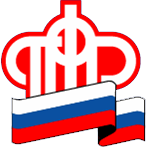 ГУ – УПРАВЛЕНИЯ ПЕНСИОННОГО ФОНДА РФ                     В БЕРЕЗОВСКОМ РАЙОНЕ ХМАО-ЮГРЫ22 ноября 2016 годаВниманию плательщиков страховых взносов!С 1 января 2017 года функции администрирования страховых взносов на  обязательное пенсионное страхование и обязательное медицинское страхование переходят к налоговым органам.Управление ПФР в Березовском районе ХМАО-Югры рекомендует в ближайшее время провести совместную сверку расчетов по страховым взносам, пеням и штрафам. Получить акт сверки расчетов можно в личном кабинете плательщика на официальном ресурсе www.pfrf.ru или обратиться с заявлением в Управление ПФР по адресу: ул. Авиаторов, д. 20, офис 1, e-mail 027015-1003@027.pfr.ruВ целях минимизации спорных ситуаций, связанных с уплатой страховых взносов, рекомендуем завершить до 31.12.2016 года расчеты по уплате страховых взносов за периоды, истекшие до 01 января 2017 года.Информация представлена ГУ-УПФР в Березовском районе, тел. 2-40-52, 2-29-87, 2-29-10